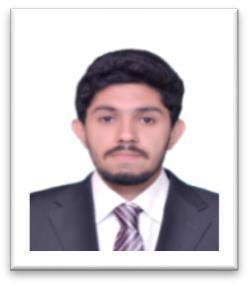 Bur Dubai, Dubai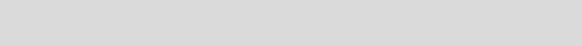 Seminars & ConventionsEmerging Market & ChallengesModern Era Marketing TechticsSales Planning & ImplementationEffective Team BuildingJob AnalysisPeoples' Management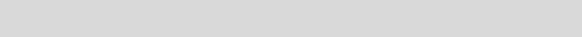 SoftwaresMS Office (i.e. PP, Access, Excel)MS ProjectWindows Operating SystemsC LanguageTrouble-ShootingHamza.347349@2freemail.comHamzaSales & Marketing ManagerHaving substantial experience in sales and marketing of around 3 years, dealing in FMCG. During my stay with the leadings names of the market, I enhanced my professional persona, which enabled me to fit for any challenging job role in sales and marketing. I am sure my skills i.e. Interpersonal skills, team leadership, pressure handling, analyzing opportunities and competitions will help me to be beneficial for your organization as well as being best suitable for managerial & supervisory job role.Professional ExperienceSales Supervisorkhoshgovar Impex LLC - Pakistan Jul. 01, 2014 Till DateHandling all sales activities of familia cereals. Maintaining relationship with retailers.Stock checking on daily basis. Maintaining familia cereals merchandising.Organizing and supervising all tasting activities at stores. Give sales training.Business Development.Supervising all familia Brand Ambassadors.Professional AchievementsContributed 25% rise in Company sales.Best Employee for the year of 2016.Grown to Sales Supervisor in one year.Areas of ExpertiseSales & Marketing ManagementProduct Positioning & BrandingExcellent Planning skillsWorking under immense pressureInterpersonal SkillsPro-ActiveEducationBachelors In Business Administration -BBA NUML-ISB Pakistan2016